R E P U B L I K A    H R V A T S K AKRAPINSKO ZAGORSKA ŽUPANIJA              GRAD PREGRADA              GRADONAČELNIK KLASA: 602-04/17-01/02URBROJ: 2214/01-02-17-1Pregrada, 26. rujan 2017. godine         Temeljem članka 26. Odluke o dodjeli stipendija učenicima srednjih škola, dodjeli financijskih potpora i top stipendija studentima s područja Grada (Službeni glasnik Krapinsko-zagorske županije br. 23/16) i članka 52. Statuta Grada Pregrade (Službeni glasnik Krapinsko-zagorske županije br. 6/13 i 17/13)  Gradonačelnik Grada Pregrade, donosiZAKLJUČAKČlanak 1.         Odobrava se isplata 10 studentskih top stipendija za izvrsne redovne studente/ice s prebivalištem na području grada Pregrade za akademsku godinu 2017./2018. u mjesečnom iznosu od 600,00 kuna.Članak 2.	Stipendije se dodjeljuju putem natječaja koji raspisuje Upravni odjel za opće poslove i društvene djelatnosti Grada Pregrade na temelju ovog Zaključka.Stipendije se dodjeljuju za deset mjeseci akademske godine od rujna do lipnja.Članak 3.	Top stipendije iz članka 1. ovog Zaključka odobrit će se i dodijelit sukladno odredbama Odluke o dodijeli stipendija učenicima srednjih škola, dodijeli financijskih potpora i top stipendija studentima na području Grada Pregrade (Službeni glasnik Krapinsko-zagorske županije br. 23/16).Članak 4.           Ovaj Zaključak stupa na snagu danom donošenja.GRADONAČELNIKMarko Vešligaj, dipl. oec.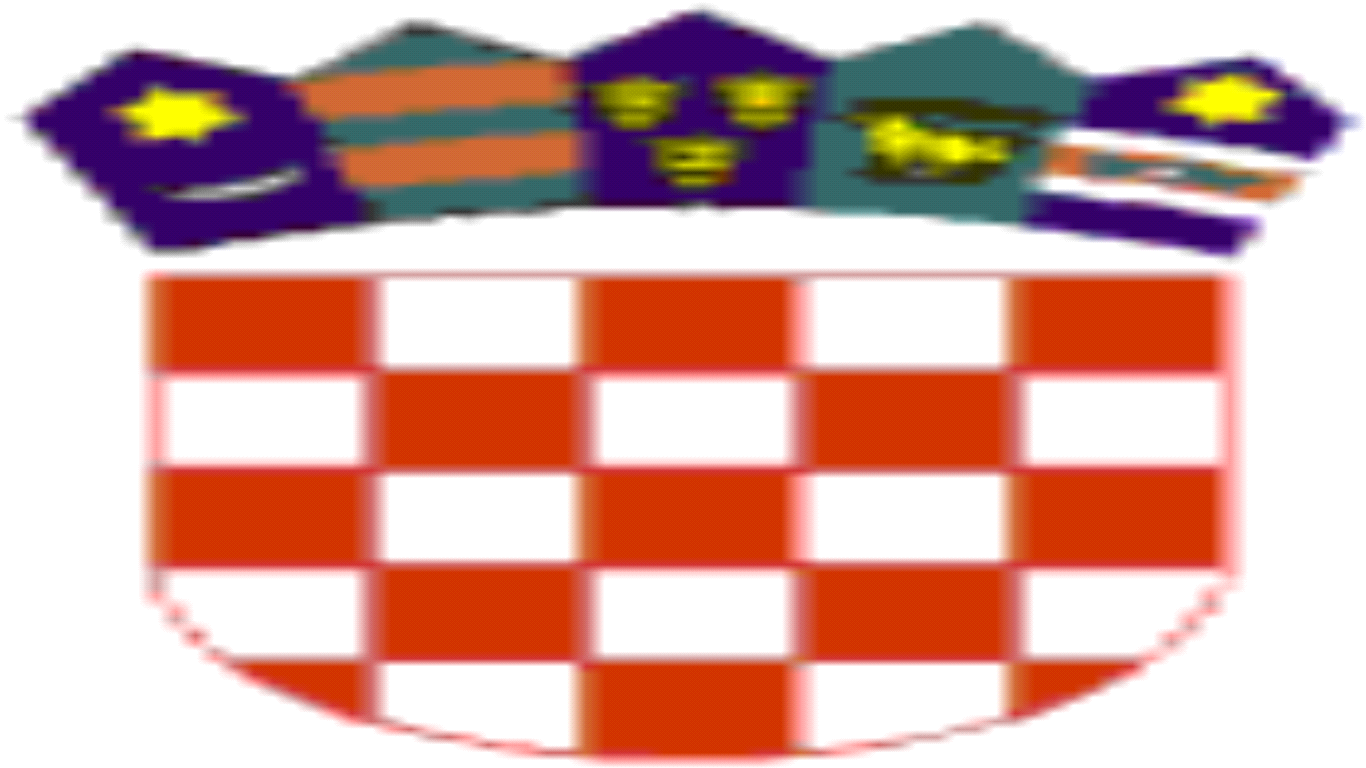 